RIWAYAT HIDUPIdentitas Pribadi 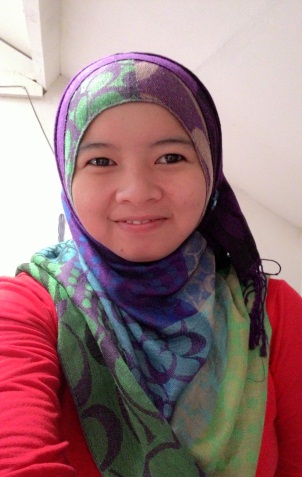 Pendidikan FormalNamaJenis KelaminTempat dan Tanggal LahirAgamaNama AyahNama IbuAlamatKewarganegaraan : Putriani Nur Sholihah: Perempuan: Subang 1 Oktober 1992: Islam: Tatjim Suwandi: Uat Haryati: Dsn. Kalentambo II Rt/Rw O4/02, Ds. Kalentambo, Kec. Pusakanagara, Kab. Subang 41255: Indonesia1997 - 19981998 - 20042004 - 20072007 - 20102010 - Sekarang: TK Pelita Ibu: SD Negeri Dewi Sartika: SMP Negeri 1 Pusakanagara: SMA Neferi 1 Pamanukan: Universitas Pasundan